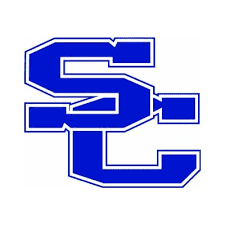 SPENCER COUNTY PUBLIC SCHOOLSBoard of Education Agenda Item	Meeting Date		Topic/Title		Presenter(s)	Type of Information/Board Action	Information only. No Board action required.	Action requested at a future meeting:   	Consent agenda for approval at this meeting.	Action requested at this meeting.Board review is a result of:	State or federal law or regulation.	Board of Education policy.	Past practice.	Other: Previous Review, Discussion, or Action	No previous Board review, discussion, or action.	Previous review/action on:   	Action: Background/Summary of Presented InformationBased on current enrollment numbers Spencer County Elementary now qualifies for two additional teachers.  Their numbers have increased as follows:Primary – 526 (21.9 teachers) to 551 (23 teachers)4th Grade – 123 (4.4 teachers) to131 (4.6 teachers) Financial Considerations	There is NO financial impact on resources.	There is a financial impact on Board resources. Chief Financial Officer must review.	Chief Financial Officer’s initials, if requiredThe cost of these 2 teachers, approximately $105,000, would come from the General Fund, as would the cost for any Instructional Assistant for Kindergarten, which is estimated to be $25,000 per full-time position.Superintendent’s RecommendationRecommend approving two additional teachers for Spencer County Elementary as well as any additional Instructional Assistant that will be needed with the creation of a Kindergarten classroom.